MẪU NHẬP ĐỀ THI TRẮC NGHIỆM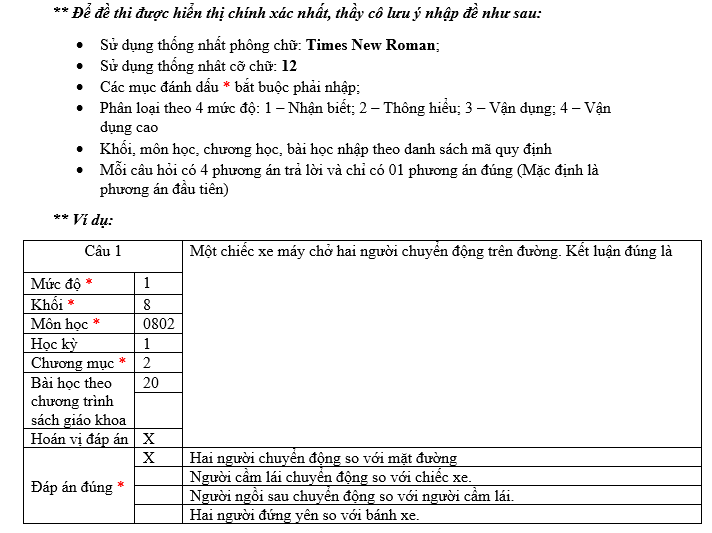 *Bắt đầu nhập đề:Câu 1Câu 1Nội dung nào sau đây là đúng khi nói về khái niệm tính trạng?Mức độ *1Nội dung nào sau đây là đúng khi nói về khái niệm tính trạng?Khối *9Nội dung nào sau đây là đúng khi nói về khái niệm tính trạng?Môn học *0904Nội dung nào sau đây là đúng khi nói về khái niệm tính trạng?Học kỳ 1Nội dung nào sau đây là đúng khi nói về khái niệm tính trạng?Chương mục *2Nội dung nào sau đây là đúng khi nói về khái niệm tính trạng?Bài học theo chương trình sách giáo khoa90Nội dung nào sau đây là đúng khi nói về khái niệm tính trạng?Bài học theo chương trình sách giáo khoaNội dung nào sau đây là đúng khi nói về khái niệm tính trạng?Hoán vị đáp án XNội dung nào sau đây là đúng khi nói về khái niệm tính trạng?Đáp án đúng *Là những biểu hiện của kiểu gen thành kiểu hình.Đáp án đúng *Là kiểu hình bên ngoài cơ thể sinh vật.Đáp án đúng *Là các đặc điểm bên trong cơ thể sinh vật.Đáp án đúng *XLà những đặc điểm về hình thái, cấu tạo, sinh lý của một cơ thể.Câu 2Câu 2Muốn F1 xuất hiện 100% tính trạng lặn thì P phải có kiểu gen nào sau đây?Mức độ *3Muốn F1 xuất hiện 100% tính trạng lặn thì P phải có kiểu gen nào sau đây?Khối *9Muốn F1 xuất hiện 100% tính trạng lặn thì P phải có kiểu gen nào sau đây?Môn học *0904Muốn F1 xuất hiện 100% tính trạng lặn thì P phải có kiểu gen nào sau đây?Học kỳ 1Muốn F1 xuất hiện 100% tính trạng lặn thì P phải có kiểu gen nào sau đây?Chương mục *2Muốn F1 xuất hiện 100% tính trạng lặn thì P phải có kiểu gen nào sau đây?Bài học theo chương trình sách giáo khoa90Muốn F1 xuất hiện 100% tính trạng lặn thì P phải có kiểu gen nào sau đây?Bài học theo chương trình sách giáo khoaMuốn F1 xuất hiện 100% tính trạng lặn thì P phải có kiểu gen nào sau đây?Hoán vị đáp án XMuốn F1 xuất hiện 100% tính trạng lặn thì P phải có kiểu gen nào sau đây?Đáp án đúng *AA x AA hoặc AA x Aa                       Đáp án đúng *AA x AA hoặc AA x aa.Đáp án đúng *AA x aa hoặc aa x aa                             Đáp án đúng *X aa x aaCâu 3Câu 3Phép lai nào dưới đây là phép lai phân tích hai cặp tính trạng?Mức độ *3Phép lai nào dưới đây là phép lai phân tích hai cặp tính trạng?Khối *9Phép lai nào dưới đây là phép lai phân tích hai cặp tính trạng?Môn học *0904Phép lai nào dưới đây là phép lai phân tích hai cặp tính trạng?Học kỳ 1Phép lai nào dưới đây là phép lai phân tích hai cặp tính trạng?Chương mục *2Phép lai nào dưới đây là phép lai phân tích hai cặp tính trạng?Bài học theo chương trình sách giáo khoa90Phép lai nào dưới đây là phép lai phân tích hai cặp tính trạng?Bài học theo chương trình sách giáo khoaPhép lai nào dưới đây là phép lai phân tích hai cặp tính trạng?Hoán vị đáp án XPhép lai nào dưới đây là phép lai phân tích hai cặp tính trạng?Đáp án đúng *P: AaBb x Aabb                                                     Đáp án đúng *XP: AaBb x aabbĐáp án đúng *P: aaBb x AABB                                                    Đáp án đúng *P: AaBb x aaBBCâu 4Câu 4NST có hình dạng và cấu trúc đặc trưng ở kì nào sau đây?Mức độ *1NST có hình dạng và cấu trúc đặc trưng ở kì nào sau đây?Khối *9NST có hình dạng và cấu trúc đặc trưng ở kì nào sau đây?Môn học *0904NST có hình dạng và cấu trúc đặc trưng ở kì nào sau đây?Học kỳ 1NST có hình dạng và cấu trúc đặc trưng ở kì nào sau đây?Chương mục *2NST có hình dạng và cấu trúc đặc trưng ở kì nào sau đây?Bài học theo chương trình sách giáo khoa90NST có hình dạng và cấu trúc đặc trưng ở kì nào sau đây?Bài học theo chương trình sách giáo khoaNST có hình dạng và cấu trúc đặc trưng ở kì nào sau đây?Hoán vị đáp án XNST có hình dạng và cấu trúc đặc trưng ở kì nào sau đây?Đáp án đúng *Kì sau nguyên phân .Đáp án đúng *Kì đầu và kì sau của nguyên phân.Đáp án đúng *XKì giữa nguyên phân.Đáp án đúng *Kì cuối giảm phân II.Câu 5Câu 5Đặc điểm nào sau đây không  phải là tính đặc trưng của bộ NST loài?Mức độ *2Đặc điểm nào sau đây không  phải là tính đặc trưng của bộ NST loài?Khối *9Đặc điểm nào sau đây không  phải là tính đặc trưng của bộ NST loài?Môn học *0904Đặc điểm nào sau đây không  phải là tính đặc trưng của bộ NST loài?Học kỳ 1Đặc điểm nào sau đây không  phải là tính đặc trưng của bộ NST loài?Chương mục *2Đặc điểm nào sau đây không  phải là tính đặc trưng của bộ NST loài?Bài học theo chương trình sách giáo khoa90Đặc điểm nào sau đây không  phải là tính đặc trưng của bộ NST loài?Bài học theo chương trình sách giáo khoaĐặc điểm nào sau đây không  phải là tính đặc trưng của bộ NST loài?Hoán vị đáp án XĐặc điểm nào sau đây không  phải là tính đặc trưng của bộ NST loài?Đáp án đúng *Trong tế bào sinh dưỡng, NST tồn tại thành từng cặp tương đồng.Đáp án đúng *Hình thái và kích thước NST.Đáp án đúng *Số lượng NST trong tế bào sinh dưỡng và trong giao tử.Đáp án đúng *XSự nhân đôi, phân li, tổ hợp.Câu 6Câu 6Ruồi giấm có bộ NST 2n = 8, tế bào ruồi giấm đang ở kì sau của quá trình nguyên phân. Hỏi trong tế bào có bao nhiêu NST đơn?Mức độ *3Ruồi giấm có bộ NST 2n = 8, tế bào ruồi giấm đang ở kì sau của quá trình nguyên phân. Hỏi trong tế bào có bao nhiêu NST đơn?Khối *9Ruồi giấm có bộ NST 2n = 8, tế bào ruồi giấm đang ở kì sau của quá trình nguyên phân. Hỏi trong tế bào có bao nhiêu NST đơn?Môn học *0904Ruồi giấm có bộ NST 2n = 8, tế bào ruồi giấm đang ở kì sau của quá trình nguyên phân. Hỏi trong tế bào có bao nhiêu NST đơn?Học kỳ 1Ruồi giấm có bộ NST 2n = 8, tế bào ruồi giấm đang ở kì sau của quá trình nguyên phân. Hỏi trong tế bào có bao nhiêu NST đơn?Chương mục *2Ruồi giấm có bộ NST 2n = 8, tế bào ruồi giấm đang ở kì sau của quá trình nguyên phân. Hỏi trong tế bào có bao nhiêu NST đơn?Bài học theo chương trình sách giáo khoa90Ruồi giấm có bộ NST 2n = 8, tế bào ruồi giấm đang ở kì sau của quá trình nguyên phân. Hỏi trong tế bào có bao nhiêu NST đơn?Bài học theo chương trình sách giáo khoaRuồi giấm có bộ NST 2n = 8, tế bào ruồi giấm đang ở kì sau của quá trình nguyên phân. Hỏi trong tế bào có bao nhiêu NST đơn?Hoán vị đáp án XRuồi giấm có bộ NST 2n = 8, tế bào ruồi giấm đang ở kì sau của quá trình nguyên phân. Hỏi trong tế bào có bao nhiêu NST đơn?Đáp án đúng *4Đáp án đúng *8Đáp án đúng *X16Đáp án đúng *24Câu 7Câu 7Đơn phân cấu tạo nên ADN là gì?Mức độ *1Đơn phân cấu tạo nên ADN là gì?Khối *9Đơn phân cấu tạo nên ADN là gì?Môn học *0904Đơn phân cấu tạo nên ADN là gì?Học kỳ 1Đơn phân cấu tạo nên ADN là gì?Chương mục *2Đơn phân cấu tạo nên ADN là gì?Bài học theo chương trình sách giáo khoa90Đơn phân cấu tạo nên ADN là gì?Bài học theo chương trình sách giáo khoaĐơn phân cấu tạo nên ADN là gì?Hoán vị đáp án XĐơn phân cấu tạo nên ADN là gì?Đáp án đúng *Axit lactic.          Đáp án đúng *XNuclêôtit.Đáp án đúng *Axit amin.  Đáp án đúng *Axit photphoric.Câu 8Câu 8Một đoạn mạch đơn của phân tử ADN có trình tự sắp xếp như sau:- A - G  -  X -  G - A - T - G - T -Đoạn mạch đơn bổ sung với nó có trình tự như thế nào?Mức độ *2Một đoạn mạch đơn của phân tử ADN có trình tự sắp xếp như sau:- A - G  -  X -  G - A - T - G - T -Đoạn mạch đơn bổ sung với nó có trình tự như thế nào?Khối *9Một đoạn mạch đơn của phân tử ADN có trình tự sắp xếp như sau:- A - G  -  X -  G - A - T - G - T -Đoạn mạch đơn bổ sung với nó có trình tự như thế nào?Môn học *0904Một đoạn mạch đơn của phân tử ADN có trình tự sắp xếp như sau:- A - G  -  X -  G - A - T - G - T -Đoạn mạch đơn bổ sung với nó có trình tự như thế nào?Học kỳ 1Một đoạn mạch đơn của phân tử ADN có trình tự sắp xếp như sau:- A - G  -  X -  G - A - T - G - T -Đoạn mạch đơn bổ sung với nó có trình tự như thế nào?Chương mục *2Một đoạn mạch đơn của phân tử ADN có trình tự sắp xếp như sau:- A - G  -  X -  G - A - T - G - T -Đoạn mạch đơn bổ sung với nó có trình tự như thế nào?Bài học theo chương trình sách giáo khoa90Một đoạn mạch đơn của phân tử ADN có trình tự sắp xếp như sau:- A - G  -  X -  G - A - T - G - T -Đoạn mạch đơn bổ sung với nó có trình tự như thế nào?Bài học theo chương trình sách giáo khoaMột đoạn mạch đơn của phân tử ADN có trình tự sắp xếp như sau:- A - G  -  X -  G - A - T - G - T -Đoạn mạch đơn bổ sung với nó có trình tự như thế nào?Hoán vị đáp án XMột đoạn mạch đơn của phân tử ADN có trình tự sắp xếp như sau:- A - G  -  X -  G - A - T - G - T -Đoạn mạch đơn bổ sung với nó có trình tự như thế nào?Đáp án đúng *- U -  X - G  - A - U - G - X - A-  Đáp án đúng *- A-  X - G - A - A - G - X - A-Đáp án đúng *- U - X - T - A - U - G - T - A- Đáp án đúng *X- T - X - G - X - T - A - X - A-Câu 9 Câu 9 Một gen của sinh vật nhân thực có 1200 nuclêôtit;  số nuclêôtit loại X là 200 nuclêôtit. Số nuclêôtit loại T của gen đó là bao nhiêu ?Mức độ *3Một gen của sinh vật nhân thực có 1200 nuclêôtit;  số nuclêôtit loại X là 200 nuclêôtit. Số nuclêôtit loại T của gen đó là bao nhiêu ?Khối *9Một gen của sinh vật nhân thực có 1200 nuclêôtit;  số nuclêôtit loại X là 200 nuclêôtit. Số nuclêôtit loại T của gen đó là bao nhiêu ?Môn học *0904Một gen của sinh vật nhân thực có 1200 nuclêôtit;  số nuclêôtit loại X là 200 nuclêôtit. Số nuclêôtit loại T của gen đó là bao nhiêu ?Học kỳ 1Một gen của sinh vật nhân thực có 1200 nuclêôtit;  số nuclêôtit loại X là 200 nuclêôtit. Số nuclêôtit loại T của gen đó là bao nhiêu ?Chương mục *2Một gen của sinh vật nhân thực có 1200 nuclêôtit;  số nuclêôtit loại X là 200 nuclêôtit. Số nuclêôtit loại T của gen đó là bao nhiêu ?Bài học theo chương trình sách giáo khoa90Một gen của sinh vật nhân thực có 1200 nuclêôtit;  số nuclêôtit loại X là 200 nuclêôtit. Số nuclêôtit loại T của gen đó là bao nhiêu ?Bài học theo chương trình sách giáo khoaMột gen của sinh vật nhân thực có 1200 nuclêôtit;  số nuclêôtit loại X là 200 nuclêôtit. Số nuclêôtit loại T của gen đó là bao nhiêu ?Hoán vị đáp án XMột gen của sinh vật nhân thực có 1200 nuclêôtit;  số nuclêôtit loại X là 200 nuclêôtit. Số nuclêôtit loại T của gen đó là bao nhiêu ?Đáp án đúng *X400.                                 Đáp án đúng *720.                           Đáp án đúng *360.                         Đáp án đúng *1200.Câu 10Câu 10Nguyên tắc bán bảo toàn thể hiện trong cơ chế tự nhân đôi ADN là 2 mạch của phân tử ADN con có đặc điểm nào sau đây?Mức độ *2Nguyên tắc bán bảo toàn thể hiện trong cơ chế tự nhân đôi ADN là 2 mạch của phân tử ADN con có đặc điểm nào sau đây?Khối *9Nguyên tắc bán bảo toàn thể hiện trong cơ chế tự nhân đôi ADN là 2 mạch của phân tử ADN con có đặc điểm nào sau đây?Môn học *0904Nguyên tắc bán bảo toàn thể hiện trong cơ chế tự nhân đôi ADN là 2 mạch của phân tử ADN con có đặc điểm nào sau đây?Học kỳ 1Nguyên tắc bán bảo toàn thể hiện trong cơ chế tự nhân đôi ADN là 2 mạch của phân tử ADN con có đặc điểm nào sau đây?Chương mục *2Nguyên tắc bán bảo toàn thể hiện trong cơ chế tự nhân đôi ADN là 2 mạch của phân tử ADN con có đặc điểm nào sau đây?Bài học theo chương trình sách giáo khoa90Nguyên tắc bán bảo toàn thể hiện trong cơ chế tự nhân đôi ADN là 2 mạch của phân tử ADN con có đặc điểm nào sau đây?Bài học theo chương trình sách giáo khoaNguyên tắc bán bảo toàn thể hiện trong cơ chế tự nhân đôi ADN là 2 mạch của phân tử ADN con có đặc điểm nào sau đây?Hoán vị đáp án XNguyên tắc bán bảo toàn thể hiện trong cơ chế tự nhân đôi ADN là 2 mạch của phân tử ADN con có đặc điểm nào sau đây?Đáp án đúng *2 mạch đều mới.                                             Đáp án đúng *2 mạch đều là của ADN mẹ.Đáp án đúng *X1 mạch mới còn 1 mạch kia của ADN mẹ.      Đáp án đúng *2 mạch giống nhau.Câu 11Câu 11Có 1 phân tử ADN tự nhân đôi 3 lần thì số phân tử ADN được tạo ra sau quá trình nhân đôi là bao nhiêu?Mức độ *4Có 1 phân tử ADN tự nhân đôi 3 lần thì số phân tử ADN được tạo ra sau quá trình nhân đôi là bao nhiêu?Khối *9Có 1 phân tử ADN tự nhân đôi 3 lần thì số phân tử ADN được tạo ra sau quá trình nhân đôi là bao nhiêu?Môn học *0904Có 1 phân tử ADN tự nhân đôi 3 lần thì số phân tử ADN được tạo ra sau quá trình nhân đôi là bao nhiêu?Học kỳ 1Có 1 phân tử ADN tự nhân đôi 3 lần thì số phân tử ADN được tạo ra sau quá trình nhân đôi là bao nhiêu?Chương mục *2Có 1 phân tử ADN tự nhân đôi 3 lần thì số phân tử ADN được tạo ra sau quá trình nhân đôi là bao nhiêu?Bài học theo chương trình sách giáo khoa90Có 1 phân tử ADN tự nhân đôi 3 lần thì số phân tử ADN được tạo ra sau quá trình nhân đôi là bao nhiêu?Bài học theo chương trình sách giáo khoaCó 1 phân tử ADN tự nhân đôi 3 lần thì số phân tử ADN được tạo ra sau quá trình nhân đôi là bao nhiêu?Hoán vị đáp án XCó 1 phân tử ADN tự nhân đôi 3 lần thì số phân tử ADN được tạo ra sau quá trình nhân đôi là bao nhiêu?Đáp án đúng *5                             Đáp án đúng *6                                 Đáp án đúng *7                                       Đáp án đúng *X8Câu 12Câu 12Một gen có số nuclêotit như sau: A=200,  G=300. Trong quá trình nhân đôi, số nuclêotit loại T và  X mà môi trường nội bào cung cấp là bao nhiêu?Mức độ *4Một gen có số nuclêotit như sau: A=200,  G=300. Trong quá trình nhân đôi, số nuclêotit loại T và  X mà môi trường nội bào cung cấp là bao nhiêu?Khối *9Một gen có số nuclêotit như sau: A=200,  G=300. Trong quá trình nhân đôi, số nuclêotit loại T và  X mà môi trường nội bào cung cấp là bao nhiêu?Môn học *0904Một gen có số nuclêotit như sau: A=200,  G=300. Trong quá trình nhân đôi, số nuclêotit loại T và  X mà môi trường nội bào cung cấp là bao nhiêu?Học kỳ 1Một gen có số nuclêotit như sau: A=200,  G=300. Trong quá trình nhân đôi, số nuclêotit loại T và  X mà môi trường nội bào cung cấp là bao nhiêu?Chương mục *2Một gen có số nuclêotit như sau: A=200,  G=300. Trong quá trình nhân đôi, số nuclêotit loại T và  X mà môi trường nội bào cung cấp là bao nhiêu?Bài học theo chương trình sách giáo khoa90Một gen có số nuclêotit như sau: A=200,  G=300. Trong quá trình nhân đôi, số nuclêotit loại T và  X mà môi trường nội bào cung cấp là bao nhiêu?Bài học theo chương trình sách giáo khoaMột gen có số nuclêotit như sau: A=200,  G=300. Trong quá trình nhân đôi, số nuclêotit loại T và  X mà môi trường nội bào cung cấp là bao nhiêu?Hoán vị đáp án XMột gen có số nuclêotit như sau: A=200,  G=300. Trong quá trình nhân đôi, số nuclêotit loại T và  X mà môi trường nội bào cung cấp là bao nhiêu?Đáp án đúng *T=300,  X= 200                                           Đáp án đúng *T=300,  X= 500                         Đáp án đúng *XT=200,  X= 300                                           Đáp án đúng *T=500,  X= 200Câu 13Câu 13Một phân tử mARN có khối lượng 720000 đvc, có 20% rA, 35% rX, 25%rU, 20% rG  Số lượng từng loại ribônuclêotit là bao nhiêu?
        Mức độ *3Một phân tử mARN có khối lượng 720000 đvc, có 20% rA, 35% rX, 25%rU, 20% rG  Số lượng từng loại ribônuclêotit là bao nhiêu?
        Khối *9Một phân tử mARN có khối lượng 720000 đvc, có 20% rA, 35% rX, 25%rU, 20% rG  Số lượng từng loại ribônuclêotit là bao nhiêu?
        Môn học *0904Một phân tử mARN có khối lượng 720000 đvc, có 20% rA, 35% rX, 25%rU, 20% rG  Số lượng từng loại ribônuclêotit là bao nhiêu?
        Học kỳ 1Một phân tử mARN có khối lượng 720000 đvc, có 20% rA, 35% rX, 25%rU, 20% rG  Số lượng từng loại ribônuclêotit là bao nhiêu?
        Chương mục *2Một phân tử mARN có khối lượng 720000 đvc, có 20% rA, 35% rX, 25%rU, 20% rG  Số lượng từng loại ribônuclêotit là bao nhiêu?
        Bài học theo chương trình sách giáo khoa90Một phân tử mARN có khối lượng 720000 đvc, có 20% rA, 35% rX, 25%rU, 20% rG  Số lượng từng loại ribônuclêotit là bao nhiêu?
        Bài học theo chương trình sách giáo khoaMột phân tử mARN có khối lượng 720000 đvc, có 20% rA, 35% rX, 25%rU, 20% rG  Số lượng từng loại ribônuclêotit là bao nhiêu?
        Hoán vị đáp án XMột phân tử mARN có khối lượng 720000 đvc, có 20% rA, 35% rX, 25%rU, 20% rG  Số lượng từng loại ribônuclêotit là bao nhiêu?
        Đáp án đúng *XrA= 480, rX= 840, rU= 600, rG= 480         Đáp án đúng *rA= 240, rX= 420, rU= 300, rG= 240Đáp án đúng *rA= 400, rX= 420, rU= 300, rG= 200          Đáp án đúng *rA= 480, rX= 600, rU= 480, rG= 840Câu 14Câu 14Một phân tử mARN dài 4080 Å, có rA = 40%, rU = 20% ; rG= 30% và  rX = 10%. Số lượng từng loại ribônuclêôtit của phân tử mARN là bao nhiêu ?Mức độ *3Một phân tử mARN dài 4080 Å, có rA = 40%, rU = 20% ; rG= 30% và  rX = 10%. Số lượng từng loại ribônuclêôtit của phân tử mARN là bao nhiêu ?Khối *9Một phân tử mARN dài 4080 Å, có rA = 40%, rU = 20% ; rG= 30% và  rX = 10%. Số lượng từng loại ribônuclêôtit của phân tử mARN là bao nhiêu ?Môn học *0904Một phân tử mARN dài 4080 Å, có rA = 40%, rU = 20% ; rG= 30% và  rX = 10%. Số lượng từng loại ribônuclêôtit của phân tử mARN là bao nhiêu ?Học kỳ 1Một phân tử mARN dài 4080 Å, có rA = 40%, rU = 20% ; rG= 30% và  rX = 10%. Số lượng từng loại ribônuclêôtit của phân tử mARN là bao nhiêu ?Chương mục *2Một phân tử mARN dài 4080 Å, có rA = 40%, rU = 20% ; rG= 30% và  rX = 10%. Số lượng từng loại ribônuclêôtit của phân tử mARN là bao nhiêu ?Bài học theo chương trình sách giáo khoa90Một phân tử mARN dài 4080 Å, có rA = 40%, rU = 20% ; rG= 30% và  rX = 10%. Số lượng từng loại ribônuclêôtit của phân tử mARN là bao nhiêu ?Bài học theo chương trình sách giáo khoaMột phân tử mARN dài 4080 Å, có rA = 40%, rU = 20% ; rG= 30% và  rX = 10%. Số lượng từng loại ribônuclêôtit của phân tử mARN là bao nhiêu ?Hoán vị đáp án XMột phân tử mARN dài 4080 Å, có rA = 40%, rU = 20% ; rG= 30% và  rX = 10%. Số lượng từng loại ribônuclêôtit của phân tử mARN là bao nhiêu ?Đáp án đúng *rU = 240, rA = 460, rX = 140, rG = 360.    Đáp án đúng *rU = 240, rA = 480, rX = 120, rG = 340.Đáp án đúng *rU = 240,r A = 460, rX = 140, rG = 380.   Đáp án đúng *XrU = 240 , rA = 480, rX = 120, rG = 360.Câu 15Câu 15Đơn phân cấu tạo nên prôtêin là gì?Mức độ *1Đơn phân cấu tạo nên prôtêin là gì?Khối *9Đơn phân cấu tạo nên prôtêin là gì?Môn học *0904Đơn phân cấu tạo nên prôtêin là gì?Học kỳ 1Đơn phân cấu tạo nên prôtêin là gì?Chương mục *2Đơn phân cấu tạo nên prôtêin là gì?Bài học theo chương trình sách giáo khoa90Đơn phân cấu tạo nên prôtêin là gì?Bài học theo chương trình sách giáo khoaĐơn phân cấu tạo nên prôtêin là gì?Hoán vị đáp án XĐơn phân cấu tạo nên prôtêin là gì?Đáp án đúng *Axit nuclêic.   Đáp án đúng *Nuclêôtit.Đáp án đúng *XAxit amin.  Đáp án đúng *Axit photphoric.Câu 16Câu 16Cấu trúc nào sau đây quyết định tính đặc thù của phân tử protein?Mức độ *2Cấu trúc nào sau đây quyết định tính đặc thù của phân tử protein?Khối *9Cấu trúc nào sau đây quyết định tính đặc thù của phân tử protein?Môn học *0904Cấu trúc nào sau đây quyết định tính đặc thù của phân tử protein?Học kỳ 1Cấu trúc nào sau đây quyết định tính đặc thù của phân tử protein?Chương mục *2Cấu trúc nào sau đây quyết định tính đặc thù của phân tử protein?Bài học theo chương trình sách giáo khoa90Cấu trúc nào sau đây quyết định tính đặc thù của phân tử protein?Bài học theo chương trình sách giáo khoaCấu trúc nào sau đây quyết định tính đặc thù của phân tử protein?Hoán vị đáp án XCấu trúc nào sau đây quyết định tính đặc thù của phân tử protein?Đáp án đúng *XCấu trúc bậc 1         Đáp án đúng *Cấu trúc bậc 2         Đáp án đúng *Cấu trúc bậc 3     Đáp án đúng *Cấu trúc bậc 4Câu 17Câu 17Nguyên tắc bổ sung trong quá trình tổng hợp prôtêin là gì?Mức độ *1Nguyên tắc bổ sung trong quá trình tổng hợp prôtêin là gì?Khối *9Nguyên tắc bổ sung trong quá trình tổng hợp prôtêin là gì?Môn học *0904Nguyên tắc bổ sung trong quá trình tổng hợp prôtêin là gì?Học kỳ 1Nguyên tắc bổ sung trong quá trình tổng hợp prôtêin là gì?Chương mục *2Nguyên tắc bổ sung trong quá trình tổng hợp prôtêin là gì?Bài học theo chương trình sách giáo khoa90Nguyên tắc bổ sung trong quá trình tổng hợp prôtêin là gì?Bài học theo chương trình sách giáo khoaNguyên tắc bổ sung trong quá trình tổng hợp prôtêin là gì?Hoán vị đáp án XNguyên tắc bổ sung trong quá trình tổng hợp prôtêin là gì?Đáp án đúng *XBộ ba đối mã trên tARN liên kết vs bộ ba mã sao trên mARN theo nguyên tắc A-U; U-A; G-X;  X-G.Đáp án đúng *Bộ ba đối mã trên tARN liên kết vs bộ ba mã sao trên mARN theo nguyên tắc A-T; U-A; G-X; X-G.Đáp án đúng *Bộ ba đối mã trên tARN liên kết vs bộ ba mã sao trên mARN theo nguyên tắc A-T; T-A; G-X; X-G.Đáp án đúng *Bộ ba đối mã trên tARN liên kết vs bộ ba mã sao trên mARN theo nguyên tắc A-U; T-A; G-X; X-G.Câu 18Câu 181 axit amin trên phân tử Protein tương ứng với bao nhiêu nuclêôtit trên mạch mARN?Mức độ *21 axit amin trên phân tử Protein tương ứng với bao nhiêu nuclêôtit trên mạch mARN?Khối *91 axit amin trên phân tử Protein tương ứng với bao nhiêu nuclêôtit trên mạch mARN?Môn học *09041 axit amin trên phân tử Protein tương ứng với bao nhiêu nuclêôtit trên mạch mARN?Học kỳ 11 axit amin trên phân tử Protein tương ứng với bao nhiêu nuclêôtit trên mạch mARN?Chương mục *21 axit amin trên phân tử Protein tương ứng với bao nhiêu nuclêôtit trên mạch mARN?Bài học theo chương trình sách giáo khoa901 axit amin trên phân tử Protein tương ứng với bao nhiêu nuclêôtit trên mạch mARN?Bài học theo chương trình sách giáo khoa1 axit amin trên phân tử Protein tương ứng với bao nhiêu nuclêôtit trên mạch mARN?Hoán vị đáp án X1 axit amin trên phân tử Protein tương ứng với bao nhiêu nuclêôtit trên mạch mARN?Đáp án đúng *2                                 Đáp án đúng *X3                                  Đáp án đúng *4                      Đáp án đúng *5Câu 19Câu 19Đột biến gen là gì?Mức độ *1Đột biến gen là gì?Khối *9Đột biến gen là gì?Môn học *0904Đột biến gen là gì?Học kỳ 1Đột biến gen là gì?Chương mục *2Đột biến gen là gì?Bài học theo chương trình sách giáo khoa90Đột biến gen là gì?Bài học theo chương trình sách giáo khoaĐột biến gen là gì?Hoán vị đáp án XĐột biến gen là gì?Đáp án đúng *Là sự biến đổi vật chất di truyền xảy ra trong cấu trúc phân tử của NST.Đáp án đúng *Là sự biến đổi kiểu hình thích nghi với môi trường.Đáp án đúng *Là sự biến đổi xảy ra trong phân tử ADN có liên quan đến 1 hoặc một số cặp NST.Đáp án đúng *XLà những biến đổi trong cấu trúc của gen có liên quan đến một hoặc một số cặp nuclêotit.Câu 20Câu 20Biện pháp nào sau đây không chống lại các tác nhân gây đột biến gen ngoài ý muốn?Mức độ *2Biện pháp nào sau đây không chống lại các tác nhân gây đột biến gen ngoài ý muốn?Khối *9Biện pháp nào sau đây không chống lại các tác nhân gây đột biến gen ngoài ý muốn?Môn học *0904Biện pháp nào sau đây không chống lại các tác nhân gây đột biến gen ngoài ý muốn?Học kỳ 1Biện pháp nào sau đây không chống lại các tác nhân gây đột biến gen ngoài ý muốn?Chương mục *2Biện pháp nào sau đây không chống lại các tác nhân gây đột biến gen ngoài ý muốn?Bài học theo chương trình sách giáo khoa90Biện pháp nào sau đây không chống lại các tác nhân gây đột biến gen ngoài ý muốn?Bài học theo chương trình sách giáo khoaBiện pháp nào sau đây không chống lại các tác nhân gây đột biến gen ngoài ý muốn?Hoán vị đáp án XBiện pháp nào sau đây không chống lại các tác nhân gây đột biến gen ngoài ý muốn?Đáp án đúng *Vứt rác đúng nơi quy định.                          Đáp án đúng *XSử dụng thực phẩm không rõ nguồn gốc.Đáp án đúng *Hạn chế sử dụng thuốc trừ sâu trong nông nghiệp.Đáp án đúng *Chống sản xuất vũ khí hóa học.Câu 21Câu 21Đột biến gen nào sau đây không làm thay đổi chiều dài gen cấu trúc?Mức độ *3Đột biến gen nào sau đây không làm thay đổi chiều dài gen cấu trúc?Khối *9Đột biến gen nào sau đây không làm thay đổi chiều dài gen cấu trúc?Môn học *0904Đột biến gen nào sau đây không làm thay đổi chiều dài gen cấu trúc?Học kỳ 1Đột biến gen nào sau đây không làm thay đổi chiều dài gen cấu trúc?Chương mục *2Đột biến gen nào sau đây không làm thay đổi chiều dài gen cấu trúc?Bài học theo chương trình sách giáo khoa90Đột biến gen nào sau đây không làm thay đổi chiều dài gen cấu trúc?Bài học theo chương trình sách giáo khoaĐột biến gen nào sau đây không làm thay đổi chiều dài gen cấu trúc?Hoán vị đáp án XĐột biến gen nào sau đây không làm thay đổi chiều dài gen cấu trúc?Đáp án đúng *Mất 1 cặp nuclêotit.                                                                   Đáp án đúng *Thêm 1 cặp nuclêotit.Đáp án đúng *XThay thế 1 cặp nuclêotit này bằng 1 cặp nuclêotit khác.           Đáp án đúng *Đảo đoạn.Câu 22Câu 22Dạng đột biến cấu trúc NST nào sau đây không làm thay đổi vật chất di truyền?Mức độ *1Dạng đột biến cấu trúc NST nào sau đây không làm thay đổi vật chất di truyền?Khối *9Dạng đột biến cấu trúc NST nào sau đây không làm thay đổi vật chất di truyền?Môn học *0904Dạng đột biến cấu trúc NST nào sau đây không làm thay đổi vật chất di truyền?Học kỳ 1Dạng đột biến cấu trúc NST nào sau đây không làm thay đổi vật chất di truyền?Chương mục *2Dạng đột biến cấu trúc NST nào sau đây không làm thay đổi vật chất di truyền?Bài học theo chương trình sách giáo khoa90Dạng đột biến cấu trúc NST nào sau đây không làm thay đổi vật chất di truyền?Bài học theo chương trình sách giáo khoaDạng đột biến cấu trúc NST nào sau đây không làm thay đổi vật chất di truyền?Hoán vị đáp án XDạng đột biến cấu trúc NST nào sau đây không làm thay đổi vật chất di truyền?Đáp án đúng *Lặp đoạn                    Đáp án đúng *Chuyển đoạn          Đáp án đúng *XĐảo đoạn              Đáp án đúng *Mất đoạnCâu 23Câu 23Đột biến cấu trúc NST là gì?Mức độ *2Đột biến cấu trúc NST là gì?Khối *9Đột biến cấu trúc NST là gì?Môn học *0904Đột biến cấu trúc NST là gì?Học kỳ 1Đột biến cấu trúc NST là gì?Chương mục *2Đột biến cấu trúc NST là gì?Bài học theo chương trình sách giáo khoa90Đột biến cấu trúc NST là gì?Bài học theo chương trình sách giáo khoaĐột biến cấu trúc NST là gì?Hoán vị đáp án XĐột biến cấu trúc NST là gì?Đáp án đúng *Sự biến đổi về số lượng NST trong tế bào sinh dưỡng hay tế bào sinh dục.Đáp án đúng *Sự phân li không đồng đều của NST về hai cực tế bào.Đáp án đúng *XNhững biến đổi trong cấu trúc của một hoặc một vài NST trong bộ NST.Đáp án đúng *Những biến đổi về cấu trúc hay số lượng NST.Câu 24Câu 24 Cho NST có trình tự các gen như sau, xác định dạng đột biến.ABCDE.FGH   ADCBE.FGHMức độ *4 Cho NST có trình tự các gen như sau, xác định dạng đột biến.ABCDE.FGH   ADCBE.FGHKhối *9 Cho NST có trình tự các gen như sau, xác định dạng đột biến.ABCDE.FGH   ADCBE.FGHMôn học *0904 Cho NST có trình tự các gen như sau, xác định dạng đột biến.ABCDE.FGH   ADCBE.FGHHọc kỳ 1 Cho NST có trình tự các gen như sau, xác định dạng đột biến.ABCDE.FGH   ADCBE.FGHChương mục *2 Cho NST có trình tự các gen như sau, xác định dạng đột biến.ABCDE.FGH   ADCBE.FGHBài học theo chương trình sách giáo khoa90 Cho NST có trình tự các gen như sau, xác định dạng đột biến.ABCDE.FGH   ADCBE.FGHBài học theo chương trình sách giáo khoa Cho NST có trình tự các gen như sau, xác định dạng đột biến.ABCDE.FGH   ADCBE.FGHHoán vị đáp án X Cho NST có trình tự các gen như sau, xác định dạng đột biến.ABCDE.FGH   ADCBE.FGHĐáp án đúng *Lặp đoạn.                 Đáp án đúng *Mất đoạn.             Đáp án đúng *XĐảo đoạn.         Đáp án đúng *Chuyển đoạn.Câu 25Câu 25Khái niệm nào sau đây là đúng khi nói về đột biến số lượng NST?Mức độ *1Khái niệm nào sau đây là đúng khi nói về đột biến số lượng NST?Khối *9Khái niệm nào sau đây là đúng khi nói về đột biến số lượng NST?Môn học *0904Khái niệm nào sau đây là đúng khi nói về đột biến số lượng NST?Học kỳ 1Khái niệm nào sau đây là đúng khi nói về đột biến số lượng NST?Chương mục *2Khái niệm nào sau đây là đúng khi nói về đột biến số lượng NST?Bài học theo chương trình sách giáo khoa90Khái niệm nào sau đây là đúng khi nói về đột biến số lượng NST?Bài học theo chương trình sách giáo khoaKhái niệm nào sau đây là đúng khi nói về đột biến số lượng NST?Hoán vị đáp án XKhái niệm nào sau đây là đúng khi nói về đột biến số lượng NST?Đáp án đúng *Là những biến đổi xảy ra với một hoặc một số cặp nuclêotit.Đáp án đúng *XLà những biến đổi số lượng  xảy ra với một hoặc một số cặp NST nào đó hoặc tất cả bộ NST.Đáp án đúng *Những biến đổi trong cấu trúc của một hoặc một vài NST trong bộ NST.Đáp án đúng *Những biến đổi về hình dạng, kích thước NST.Câu 26Câu 26Đột biến liên quan đến sự thay đổi số lượng của một hay một vài cặp NST gọi là gì?Mức độ *1Đột biến liên quan đến sự thay đổi số lượng của một hay một vài cặp NST gọi là gì?Khối *9Đột biến liên quan đến sự thay đổi số lượng của một hay một vài cặp NST gọi là gì?Môn học *0904Đột biến liên quan đến sự thay đổi số lượng của một hay một vài cặp NST gọi là gì?Học kỳ 1Đột biến liên quan đến sự thay đổi số lượng của một hay một vài cặp NST gọi là gì?Chương mục *2Đột biến liên quan đến sự thay đổi số lượng của một hay một vài cặp NST gọi là gì?Bài học theo chương trình sách giáo khoa90Đột biến liên quan đến sự thay đổi số lượng của một hay một vài cặp NST gọi là gì?Bài học theo chương trình sách giáo khoaĐột biến liên quan đến sự thay đổi số lượng của một hay một vài cặp NST gọi là gì?Hoán vị đáp án XĐột biến liên quan đến sự thay đổi số lượng của một hay một vài cặp NST gọi là gì?Đáp án đúng *Đột biến đa bội chẵn.                                 Đáp án đúng *Đột biến đa bội lẻ.Đáp án đúng *XĐột biến dị bội.                                          Đáp án đúng *Thể tam bội.Câu 27Câu 27Dưa hấu không hạt(tam bội) có bộ NST là?Mức độ *2Dưa hấu không hạt(tam bội) có bộ NST là?Khối *9Dưa hấu không hạt(tam bội) có bộ NST là?Môn học *0904Dưa hấu không hạt(tam bội) có bộ NST là?Học kỳ 1Dưa hấu không hạt(tam bội) có bộ NST là?Chương mục *2Dưa hấu không hạt(tam bội) có bộ NST là?Bài học theo chương trình sách giáo khoa90Dưa hấu không hạt(tam bội) có bộ NST là?Bài học theo chương trình sách giáo khoaDưa hấu không hạt(tam bội) có bộ NST là?Hoán vị đáp án XDưa hấu không hạt(tam bội) có bộ NST là?Đáp án đúng *2n.                               Đáp án đúng *X3n.                               Đáp án đúng *4n.                           Đáp án đúng *6n.Câu 28Câu 28Thể một nhiễm có bộ NST kí hiệu là gì?Mức độ *2Thể một nhiễm có bộ NST kí hiệu là gì?Khối *9Thể một nhiễm có bộ NST kí hiệu là gì?Môn học *0904Thể một nhiễm có bộ NST kí hiệu là gì?Học kỳ 1Thể một nhiễm có bộ NST kí hiệu là gì?Chương mục *2Thể một nhiễm có bộ NST kí hiệu là gì?Bài học theo chương trình sách giáo khoa90Thể một nhiễm có bộ NST kí hiệu là gì?Bài học theo chương trình sách giáo khoaThể một nhiễm có bộ NST kí hiệu là gì?Hoán vị đáp án XThể một nhiễm có bộ NST kí hiệu là gì?Đáp án đúng *2n+1                    Đáp án đúng *2n+1+1                            Đáp án đúng *2n-1-1                          Đáp án đúng *X2n-1Câu 29Câu 29Một loài sinh vật có 2n= 20. Bộ NST của thể tam bội chứa số NST là bao nhiêu?Mức độ *3Một loài sinh vật có 2n= 20. Bộ NST của thể tam bội chứa số NST là bao nhiêu?Khối *9Một loài sinh vật có 2n= 20. Bộ NST của thể tam bội chứa số NST là bao nhiêu?Môn học *0904Một loài sinh vật có 2n= 20. Bộ NST của thể tam bội chứa số NST là bao nhiêu?Học kỳ 1Một loài sinh vật có 2n= 20. Bộ NST của thể tam bội chứa số NST là bao nhiêu?Chương mục *2Một loài sinh vật có 2n= 20. Bộ NST của thể tam bội chứa số NST là bao nhiêu?Bài học theo chương trình sách giáo khoa90Một loài sinh vật có 2n= 20. Bộ NST của thể tam bội chứa số NST là bao nhiêu?Bài học theo chương trình sách giáo khoaMột loài sinh vật có 2n= 20. Bộ NST của thể tam bội chứa số NST là bao nhiêu?Hoán vị đáp án XMột loài sinh vật có 2n= 20. Bộ NST của thể tam bội chứa số NST là bao nhiêu?Đáp án đúng *10                            Đáp án đúng *20                          Đáp án đúng *X30                        Đáp án đúng *21Câu 30Câu 30Ở ruồi giấm có 2n= 8. Bộ NST của cơ thể bị đột biến ở dạng ba nhiễm chứa số NST là bao nhiêu?Mức độ *3Ở ruồi giấm có 2n= 8. Bộ NST của cơ thể bị đột biến ở dạng ba nhiễm chứa số NST là bao nhiêu?Khối *9Ở ruồi giấm có 2n= 8. Bộ NST của cơ thể bị đột biến ở dạng ba nhiễm chứa số NST là bao nhiêu?Môn học *0904Ở ruồi giấm có 2n= 8. Bộ NST của cơ thể bị đột biến ở dạng ba nhiễm chứa số NST là bao nhiêu?Học kỳ 1Ở ruồi giấm có 2n= 8. Bộ NST của cơ thể bị đột biến ở dạng ba nhiễm chứa số NST là bao nhiêu?Chương mục *2Ở ruồi giấm có 2n= 8. Bộ NST của cơ thể bị đột biến ở dạng ba nhiễm chứa số NST là bao nhiêu?Bài học theo chương trình sách giáo khoa90Ở ruồi giấm có 2n= 8. Bộ NST của cơ thể bị đột biến ở dạng ba nhiễm chứa số NST là bao nhiêu?Bài học theo chương trình sách giáo khoaỞ ruồi giấm có 2n= 8. Bộ NST của cơ thể bị đột biến ở dạng ba nhiễm chứa số NST là bao nhiêu?Hoán vị đáp án XỞ ruồi giấm có 2n= 8. Bộ NST của cơ thể bị đột biến ở dạng ba nhiễm chứa số NST là bao nhiêu?Đáp án đúng *X9                                  Đáp án đúng *10                          Đáp án đúng *11                     Đáp án đúng *12